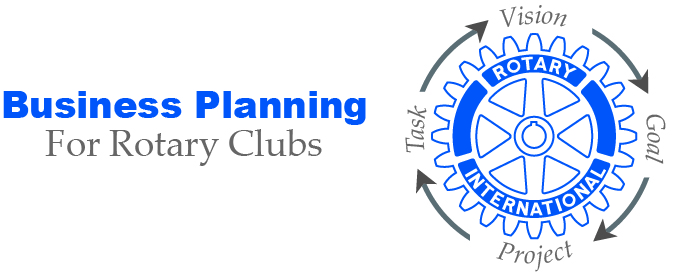 Train The Trainers GuideApril 2014Table of ContentsDefinitions..……………............................................................................................................................3	  Flowchart………………….......................................................................................................................... 4Overview ………………………………………………………………………………………………………………………………………..… 5Introduction	5Pre-Session	6General Session	6Session Set-Up	6Welcome and Announcements, Introductions	 6SMART Goals, Projects, and Practices…..………………………..……………………………………………………………..….. 7 Skills Training…….……….….……………………………………………………………………………………………………………..….. 8Skills Practice …………………………………………………………………….………………………....…………………..………..…… 9Wrap-Up ……………………………………………………………………………….………………………………………………………… 11Vision to Action Plan Design Worksheet………………………………………………………………..………………………… 12Project Task Sheets ………………………………………………………………………………………………….……………………… 13Notes……..…………………………………………..………………………………………………….…………………………….………… 15DefinitionsVISION  =  Result of Club Visioning exercise or some other planning processGOAL  =  One of the objectives identified and agreed upon by the club in the planning processPROJECT  =  A specific measurable activity that moves the club toward achieving the GOAL                               TASK  =  One specific action required for the success of the PROJECTPRACTICE  = An on-going activity that is part of the “culture” of the club, standard operating procedure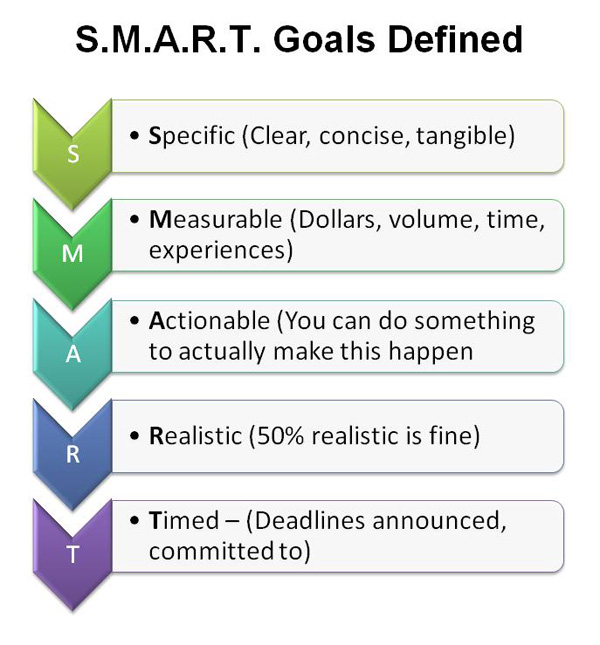 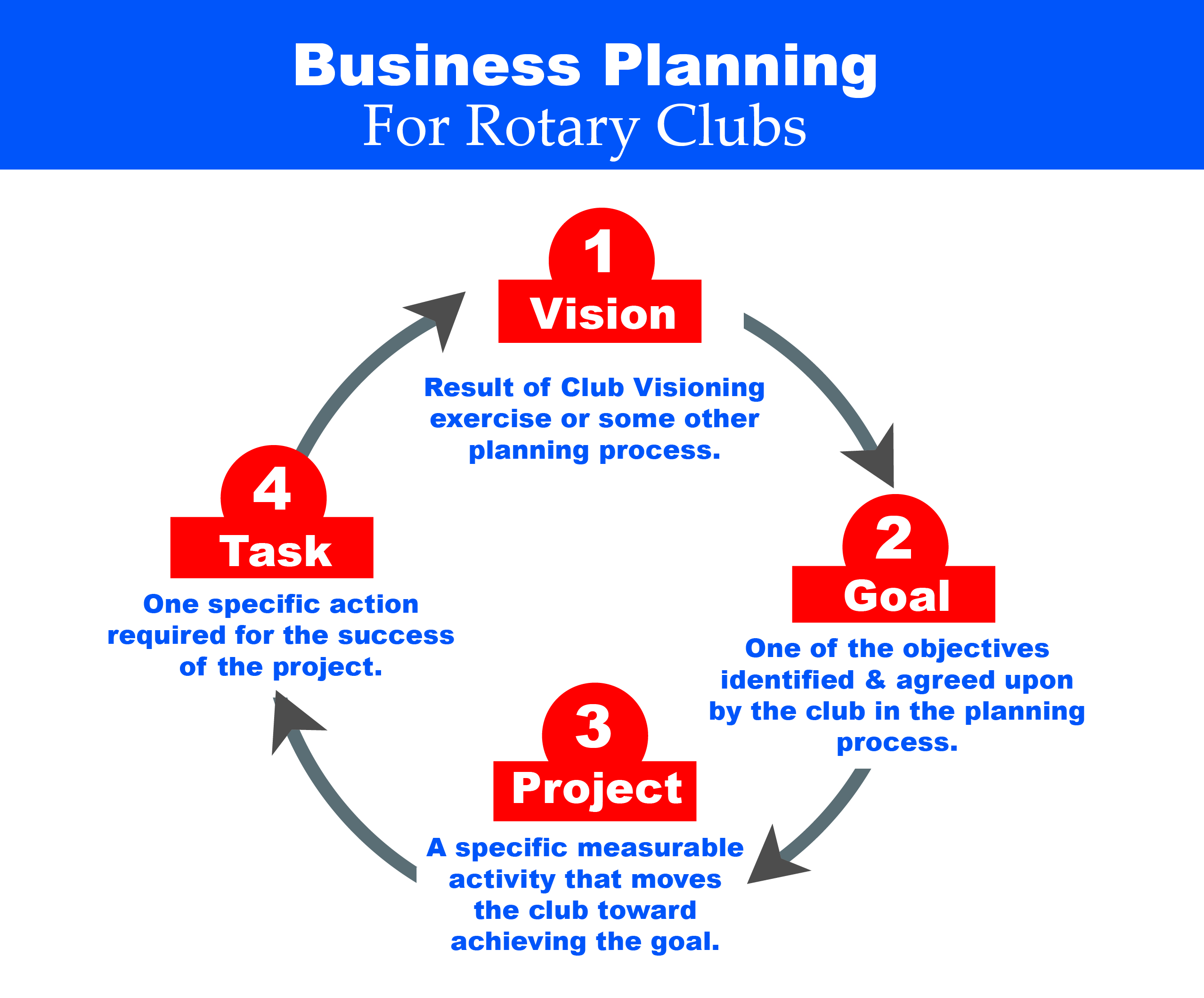 TRAIN THE TRAINER’s GUIDECurriculum forBusiness Planning for Rotary ClubsOVERVIEWThe Vision to Action Plan Seminar is a next step for a Club that has completed a process such as Club Visioning. To complete this seminar the club must have identified Strategic Initiatives that the club members have embraced for their Rotary Club. The club directors and officers will refer to these Strategic Initiatives to guide them in the creation of tactical Action Items that will be detailed within the Project Design Worksheet. Through the course of this seminar each officer, director and committee chair that participates will complete a Project Plan Worksheet for each of their major tactical planning areas providing them with a clear plan of action for this coming year. In addition to the individual tactical plans created for each club leader as it relates to his or her position, the group works collectively on Membership which is considered to be a Shared Strategic Initiative and requires the involvement of all club leaders. These shared initiatives are planned for a three-year period and as part of the ongoing process the club would revisit and adjust these plans once each year. The first step in participation is to identify Club Leadership who will participate in the seminar; in larger clubs this may include committee chairs.  Some clubs may choose to engage committee chairs or other leaders responsible directly for an event or program that would benefit from the creation of tactical action plan defining the next steps. Upon completion of the Project Design Worksheets the plan information will be entered into a website that provides confidential access to the club leadership, which will allow for progress against the tactical plans to be reported and then measured against the original timelines established. INTRODUCTIONAction without vision is often wasted.  Vision without action is just a dream.  Rotary International President Luis Vicente Giay, 1996-97Rotary leaders recognize the crucial role of effective planning for Rotary Club success. Many clubs and Districts have participated in a Vision Facilitation program that helped them define their missions, strengths, challenges, and especially, priorities.  Such programs promote and include the necessity of follow-up action plans.  However, the vision work is often ignored or viewed as out of date. Without effective follow-up, a vision process may enthuse and enliven participants in the short term, yet generate few or none of the envisioned actions or results.  The goal of this Business Planning for Rotary Clubs program is to assist clubs to move from vision to action.TRAIN THE TRAINERS GUIDE FOR CLUB BUSINESS PLANNING SESSIONPRE- SESSIONParticipants will be provided with the Rotary Club background and information from the club Vision Facilitation prior to the General SessionGENERAL SESSIONSession Set-Up:  We use table rounds set in crescentsMaximum 4 1/2 hours for the training session.Strategic initiatives from Visioning session, or other planning activity, are listed on charts posted around the room.TIMELINEWelcome & Intro				10 minutesSMART Goals, Projects & Practices		20 minutesSkills Training					70 minutesBreak						15 minutesSkills Practice		          			75 minutesWrap-Up					30 minutes					            220 total minutesWelcome and Announcements, Introductions   10 minutesTraining leader’s notesWelcome participants and identify any Rotary officials (governors, etc.)Introduce your Team and yourself Explain your roles as training leaders.Review today’s agenda:Brief overview of Business Planning ConceptsSkills TrainingSkills PracticeClosureState the purpose and intended results of this workshop: e.g., “To end this session with trained facilitators in Business Planning for Rotary Clubs (or Vision to Action Planning) who are able to confidently facilitate and assist clubs in moving from vision to action.”SMART Goals, Projects, and Practices  20 Minutes (Pass out SMART Goals sheets to participants)Clubs can benefit from basic strategic planning concepts in a straightforward Business Planning for Rotary Clubs procedure, led by a small team of non-Club-member District leaders in a program of approximately three hours. Such a program could: Be thorough yet uncluttered and easy to followTake the club’s vision and create Tactical Action PlansThe planning seminar includes three basic segments:General skills in creating and writing action plansAn exercise to develop a shared vision initiative for club membershipIndividual director/officer action plans in areas of responsibilityClub Goals are accomplishments that, once in place, further the Vision and take the club where it wants to go.RHETORICAL QUESTIONS:Is there excitement and energy behind this?  Are we eager to get going?What measurable results will we have?  What impact?  Can we envision them? Is it big enough to challenge us and arouse sustainable enthusiasm?You are encouraging them to pick goals that they are really excited about.  Look for smiles, chatter, engagement.Club Goals usually involve several projects.  This is the art of ‘chunking down’ – dividing the aspects of our priorities into defined projects.  Most clubs have visions of being “excellent” or “providing life-changing service”  . . . Goals flesh out what that looks like.  What we DO to be “excellent” – what actual services change lives?A project has a beginning, middle and an end. It is finite (unlike a Goal, which typically generates many projects that will overlap).Achieving some Goals will involve instituting best Practices rather than, or in addition to, developing specific Projects.  Practices are on-going activities that become part of the “culture” of the club.Discuss SMART Goals (Specific, Measurable, Actionable, Realistic, and Timed).The Goals established should be SMART Goals.  Discuss the definitions of the terms, using the hand-out.  Explain that, although there have been some other definitions in use in different settings, we have determined these definitions to be the most relevant for our Rotary clubs.Training MomentExplain the techniques used from a number of Strategic Initiatives to define one GoalSimple versus compound GoalApply SMART Goal DefinitionsStress the role of the presenter as COACH, providing guidance.  (This role may be different from that of the Visioning Facilitator.)Goal to Projects:Training MomentDiscuss three projects ideas to be used in the exercise Ensure that these are well defined and actionableFollow the vocabularyProjects to Tasks:Demonstrate the development of a plan of action by defining the Tasks necessary to carry out the Project.For each of the Tasks listed under a Project, it is necessary to determine:Intended resultsKey people and their rolesActions to takeTime-line for those actions Budget implicationsTraining MomentA Task contains specific actionsThe Task needs to be simple and able to be monitored for progressEnsure that at a minimum end dates are included15 min BreakSkills Practice    75 minutes     Strategic Initiative to Goal:Using the example of the Membership Vision of the sample club from the wall chart, suggest these SMART Goals (Strategic initiatives of Club size, attributes, and what we stand for in the community): Increase club membership by an average of one new member net per month by June 30, 2015Create more diversity in the club by having 50% females by June 2015Increase the membership of local industry members by 10% by June 2015Goal to Projects:Discuss different ways goals can be carried outProjectsSpecific PracticesSeveral Separate ProjectsRun through examples so participants can clearly see difference.Remind the group: All goals and projects are rooted in the club’s Vision/Mission and Language affects perception, and perception affects actionSuggest these Projects as appropriate for accomplishing Goal #1 above  -Establish a marketing planEstablish an engagement planEstablish a community outreach planProjects to Tasks:Divide the group into 3 smaller work groups.  Have each work group develop the Tasks that would need to be identified for one of the Projects.  They should use the concepts of the Vision to Action Plan Project Design Worksheet.Have each group state the intended, measurable/observable outcomes of the project.Who will be accountable for the progress of the project?Who is involved in the project?What role does each play in the project?Ask the group how they will motivate and sustain the motivation throughout the project.Ask the group what the difference is between Delegation and Enrollment with Motivation in the  context of accountability.Using the example of Public Image from the Club Visioning results, have participants practice skills as follows:From Project to TasksPost this Project  -    Develop a Social Media program for the clubHave a volunteer lead the group in listing possible Tasks that would be required for the success of this Project.Conduct a critique of the list, including distinguishing some of the ideas that might be better identified as additional Projects.Have one or two more volunteers do the same exercise with another Project such asCreate posters that can be used at meetings and service projects.From Goal to ProjectPost this Goal derived from Public Image  -   By June 2014, develop a new website that will draw our members to use as a resource and that will inform and attract non-membersHave a volunteer lead the group in listing “those things that must be done” to move the club toward achieving this Goal.  Have the group identify one or two Projects that are listed, or that result from combining two or more of the items listed.Discuss the difference between Projects and Tasks that appeared on the list.From Strategic Initiative to GoalGo back to the Strategic Initiatives for Public Image.  Post this Goal as an example of synthesizing the ideas in several of those initiatives:By June 2014, develop a Public Image program for the club, including social media, print resources, and other items to increase our visibility in the community.Have the group discuss whether or not this Goal is a SMART Goal.  If not, how would they revise it?  Discuss the process of getting a global understanding of the initiatives listed for a Rotary area from Visioning, then developing one or more SMART Goals from that.   (Discourage the temptation to just take each initiative and make it a Goal)Have a volunteer work with the group to develop one or more Goals, in the manner just described, from the Vocational Service initiatives posted.Coach the leader and the group through this process.If time permits, have another volunteer or two do the same exercise with The Rotary Foundation, Youth Service, Fund-raising, etc. Wrap Up   30 MinutesCongratulate the group on their accomplishments in facilitation and for undertaking this process with enthusiasm and dedication! Discuss with the group the importance of documentation and on-going monitoring.Discuss any follow-up procedures or activities that would be helpful for the participants.VISION TO ACTION PLAN   PROJECT DESIGN WORKSHEETVISION  =  Result of Club Visioning exercise or some other planning processGOAL  =  One of the objectives identified and agreed upon by the club in the planning processPROJECT  =  A specific measurable activity that moves the club toward achieving the GOALTASK  =  One specific action required for the success of the PROJECTRotarian serving as PROJECT MANAGER:   _________________________________________________Club Position: __________________________________________Club Name: ____________________________________________District:  _______________________________________________PROJECT NAME:  ________________________________________WHAT ARE THE INTENDED RESULTS OF THIS PROJECT?___________________________________________________________________________________________________________________________________________________________________________________________________________________________________________________WHAT ARE THE TASKS (ACTION ITEMS) REQUIRED TO COMPLETE THIS PROJECT?Complete the sections below, one for each Task.	PROJECT NAME:  ______________________________________________________________________TASK #1 NAME:  _______________________________________________________________________DESCRIPTION OF TASK:  _________________________________________________________________START DATE:  _______________________________________COMPLETION DATE:  _________________________________LEAD MEMBER:  ____________________________   OTHER MEMBERS:  ___________________________   ______________________________   NON-MEMBERS:  ___________________________   _______________________________________BUDGET ITEMS:	ITEM:  ______________________   AMOUNT :  ________________________________	ITEM: ______________________   AMOUNT: _________________________________	ITEM:  ______________________  AMOUNT:  _________________________________COMPLETION CONFIRMED (CHECK WHEN COMPLETE)  ______________PROJECT NAME:  ______________________________________________________________________TASK #2 NAME:  _______________________________________________________________________DESCRIPTION OF TASK:  _________________________________________________________________START DATE:  _______________________________________COMPLETION DATE:  _________________________________LEAD MEMBER:  ____________________________   OTHER MEMBERS:  ___________________________   ______________________________   NON-MEMBERS:  ___________________________   _______________________________________BUDGET ITEMS:	ITEM:  ______________________   AMOUNT :  ________________________________	ITEM: ______________________    AMOUNT: _________________________________	ITEM:  ______________________   AMOUNT:  _________________________________COMPLETION CONFIRMED (CHECK WHEN COMPLETE)  ______________PROJECT NAME:  ______________________________________________________________________TASK #3 NAME:  _______________________________________________________________________DESCRIPTION OF TASK:  _________________________________________________________________START DATE:  _______________________________________COMPLETION DATE:  _________________________________LEAD MEMBER:  ____________________________   OTHER MEMBERS:  ___________________________   ______________________________   NON-MEMBERS:  ___________________________   _______________________________________BUDGET ITEMS:	ITEM:  ______________________   AMOUNT :  ________________________________	ITEM: ______________________    AMOUNT: _________________________________	ITEM:  ______________________   AMOUNT:  _________________________________COMPLETION CONFIRMED (CHECK WHEN COMPLETE)  ______________PROJECT NAME:  ______________________________________________________________________TASK #4 NAME:  _______________________________________________________________________DESCRIPTION OF TASK:  _________________________________________________________________START DATE:  _______________________________________COMPLETION DATE:  _________________________________LEAD MEMBER:  ____________________________   OTHER MEMBERS:  ___________________________   ______________________________   NON-MEMBERS:  ___________________________   _______________________________________BUDGET ITEMS:	ITEM:  ______________________   AMOUNT :  ________________________________	ITEM: ______________________    AMOUNT: _________________________________	ITEM:  ______________________   AMOUNT:  _________________________________COMPLETION CONFIRMED (CHECK WHEN COMPLETE)  ______________Notes: ______________________________________________________________________________________________________________________________________________________________________________________________________________________________________________________________________________________________________________________________________________________________________________________________________________________________________________________________________________________________________________________________________________________________________________________________________________________________________________________________________________________________________________________________________________________________________________________________________________________________________________________________________________________________________________________________________________________________________________________________________________________________________________________________________________________________________________________________________________________________________________________________________________________________________________________________________________________________________________________________________________________________________________________________________________________________________________________________________________________________________________________________________________________________________________________________________________________________________________________________________________________________________________________________________________________________________________________________________________________________________________________________________________________________________________________________________________________________________________________________________________________________________________________________________________________________________________________________________________________________________________________________________________________________________________________________________________________________________________________________________________________________________________________________________________________________________________________________________________________________________________________________________________________________________________________________________________________________________________________________________________________________________________________________________________________________________________________________________________________________________________________________________________________________________________________________________________________________________________________________________________________________________________________________________________________________________________________________________________________________________________________________________________________________________________________________________________________________________________________________________________________________